Университет ИТМОкафедра ИПМЛабораторная работа №1Вариант 3«Анимация битового образа»Работу выполнилСтудент 4 курсаГруппы № P3418Журавлев ВиталийСанкт-Петербург2015 годЗадание	Написать приложение Windows, которое выполняет анимациюбитового образа.    Этапы выполнения работы.1) Создать главное окно. Заголовок содержит ФИО, гр., вар.2) Создать меню вида:  | Begin           | Animate | Stop   | About  | Quit                        		  │Choose        │                        		  │Show picture│   Пункты меню "Show picture", "Animate" и "Stop" запрещены.   По Quit приложение завершается.   По  About  открывается окно с информацией о теме разработки.3) Пo  Choose  открывается диалоговое окно вида: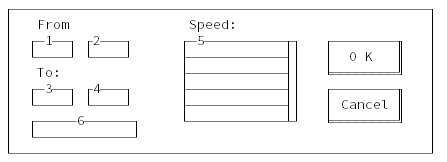    где 1,2,3,4 - окна-pедактоpы для ввода X и Y составляющих кооpдинат границ   движения объекта ( 1 и 2 начальная точка, 3 и 4 - конечная) в пикселах,   5 - окно-список для ввода скоpости движения объекта(в условных единицах),   6 - статическое окно для вывода текущего размера рабочей области главного       окна в пикселах,    OK, Cancel - кнопки типа BS_PUSHBUTTON.   Если координаты границ движения объекта не принадлежат рабочей области окна,   должно быть выдано соответствующее сообщение с дальнейшей установкой фокуса   ввода на 1-е окно с неверным значением.   При инициализации диалога фокус ввода должно иметь окно 1.   При первом выборе этого  пункта меню окна  1,2,3 и 4 должны содержать   значения, соответствующие всей рабочей области главного окна.   При выборе "OK" (и верных значениях в 1,2,3 и 4) выбор запоминается,    диалог завершается и разрешается пункт меню "Show picture".   При этом в главном окне отрисовывается контур прямоугольника с координатами,   заданными в 1,2,3,4.   Если значения в 1,2,3 и 4 не принадлежат рабочей области главного   окна, выдать сообщение об ошибке и установить фокус ввода на 1-е окно с   неверными значениями без завершения диалога.   При выборе  "Cancel" диалог завершается,выбор игнорируется и пункт меню   "Show picture" остается в предыдущем состоянии.4) По "Show picture" в центре указанной в 1,2,3,4 области главного окна   рисуется объект,состоящий из прямоугольника размером  5мм на 10мм синего   цвета и в него вписывается круг диаметром 5мм желтого цвета.   Данный объект должен отрисовываться програмно, а не браться из файла.    Он запоминается в виде битового образа.   Разрешается пункт меню "Animate".   При повторных вхождениях в этот пункт меню предыдущий объект д.б. уничтожен.5) По "Animate" разрешается пункт меню "Stop" и объект перемещается в начальную   точку и начинает перемещаться вправо до достижения правой границы,далее вниз   до достижения нижней границы, затем влево до левой границы,затем вверх до   верхней границы и так далее с заданной скоpостью.   Запрещаются пункты меню "Animate"  и "Begin".6) По Stop - объект пpекpащает движение.   Разрешаются пункты меню "Animate" и "Begin".   Окно должно располагаться в центре экрана и иметь размеры по 0.75 от ширины   и высоты экрана соответственно.   Окно не должно позволять изменять свои размеры.Основные элемента кода программыpublic partial class MainForm : Form    {        public static double mmInInch = 0.0393701;        public static double ppiDensity = 96;        private ChooseForm chooseDialog;        private Worker workerObject;        private Bitmap bitmap = null;        private bool isShowBitmap = false;        protected float curX;        protected float curY;        public MainForm()        {            InitializeComponent();            this.Size = new System.Drawing.Size((int)(System.Windows.Forms.Screen.PrimaryScreen.WorkingArea.Width * 0.75),                (int)(System.Windows.Forms.Screen.PrimaryScreen.WorkingArea.Height * 0.75));            this.DoubleBuffered = true;        }        private void showPictureToolStripMenuItem_Click(object sender, EventArgs e)        {            if (bitmap != null)                bitmap.Dispose();            createBitmap();            curX = this.ClientSize.Width / 2 - bitmap.Width / 2;            curY = this.ClientSize.Height / 2 - bitmap.Height / 2;            animateToolStripMenuItem.Enabled = true;            this.Refresh();        }        private void aboutToolStripMenuItem_Click(object sender, EventArgs e)        {            AboutBox aboutBox = new AboutBox();            aboutBox.Show();        }        private void quitToolStripMenuItem_Click(object sender, EventArgs e)        {            Application.Exit();        }        private void chooseToolStripMenuItem_Click(object sender, EventArgs e)        {            DialogResult dr = new DialogResult();            chooseDialog = new ChooseForm(this.ClientSize.Height - menuStrip1.Height, this.ClientSize.Width);            dr = chooseDialog.ShowDialog();            if (dr == DialogResult.OK)            {                this.showPictureToolStripMenuItem.Enabled = true;                isShowBitmap = true;            }        }        private void MainForm_SizeChanged(object sender, EventArgs e)        {            if (chooseDialog != null && !chooseDialog.IsDisposed)                chooseDialog.SetWindowSizeText(this.ClientSize.Height, this.ClientSize.Width);        }        private void MainForm_Paint(object sender, System.Windows.Forms.PaintEventArgs e)        {            if (bitmap != null && isShowBitmap)            {                e.Graphics.SmoothingMode = System.Drawing.Drawing2D.SmoothingMode.AntiAlias;                e.Graphics.DrawImage(bitmap, curX, curY);            }        }        private void createBitmap()        {            this.bitmap = new Bitmap((int)(10 * mmInInch * ppiDensity), (int)(5 * mmInInch * ppiDensity));            Graphics graphics = Graphics.FromImage(bitmap);            graphics.FillRectangle(Brushes.Blue, 0, 0, bitmap.Width, bitmap.Height);            graphics.FillEllipse(Brushes.Yellow, (float)(0.25 * bitmap.Width), 0, bitmap.Height, bitmap.Height);            graphics.Dispose();        }        private void animateToolStripMenuItem_Click(object sender, EventArgs e)        {            stopToolStripMenuItem.Enabled = true;            beginMenuItem.Enabled = false;            animateToolStripMenuItem.Enabled = false;            curX = Properties.Settings.Default.startWidth;            curY = Properties.Settings.Default.startHeight + menuStrip1.Height;            // Create the thread object. This does not start the thread.            workerObject = new Worker(this);            Thread workerThread = new Thread(workerObject.Animate);            workerThread.Start();            this.Refresh();        }        private void stopToolStripMenuItem_Click(object sender, EventArgs e)        {            workerObject.RequestStop();            beginMenuItem.Enabled = true;            animateToolStripMenuItem.Enabled = true;            stopToolStripMenuItem.Enabled = false;        }        public void Redraw()        {            this.Invoke((MethodInvoker)delegate            {                if (!this.IsDisposed)                {                    this.Refresh();                }            });        }        public class Worker        {            private volatile bool stopped;            private MainForm mf;            public Worker(MainForm mf)            {                this.mf = mf;            }            public void Animate()            {                int maxWidth = Math.Max(Properties.Settings.Default.endWidth, Properties.Settings.Default.startWidth);                int minWidth = Math.Min(Properties.Settings.Default.endWidth, Properties.Settings.Default.startWidth);                if (maxWidth - minWidth > mf.bitmap.Width)                    maxWidth -= mf.bitmap.Width;                int maxHeight = Math.Max(Properties.Settings.Default.endHeight, Properties.Settings.Default.startHeight) + mf.menuStrip1.Height;                int minHeight = Math.Min(Properties.Settings.Default.endHeight, Properties.Settings.Default.startHeight) + mf.menuStrip1.Height;                if (maxHeight - minHeight > mf.bitmap.Height)                    maxHeight -= mf.bitmap.Height;                while (!stopped)                {                    while (!stopped && maxWidth - mf.curX > 0)                    {                        mf.curX += 1;                        mf.Redraw();                        Thread.Sleep(40 / Properties.Settings.Default.speed + 1 < 1 ? 1 : Properties.Settings.Default.speed + 1);                    }                    while (!stopped && maxHeight - mf.curY > 0)                    {                        mf.curY += 1;                        mf.Redraw();                        Thread.Sleep(40 / Properties.Settings.Default.speed + 1);                    }                    while (!stopped && minWidth < mf.curX)                    {                        mf.curX -= 1;                        mf.Redraw();                        Thread.Sleep(40 / Properties.Settings.Default.speed + 1);                    }                    while (!stopped && minHeight < mf.curY)                    {                        mf.curY -= 1;                        mf.Redraw();                        Thread.Sleep(40 / Properties.Settings.Default.speed + 1);                    }                }            }            public void RequestStop()            {                stopped = true;            }        }    	}partial class ChooseForm : Form    {        public ChooseForm(int mainHeight, int mainWidth)        {            this.mainHeight = mainHeight;            this.mainWidth = mainWidth;            InitializeComponent();            SetValues();        }        private void SetValues()        {            if (Properties.Settings.Default.startHeight != -1)            {                this.textBox1.Text = Properties.Settings.Default.startHeight.ToString();            }            else                this.textBox1.Text = "0";            if (Properties.Settings.Default.startWidth != -1)            {                this.textBox2.Text = Properties.Settings.Default.startWidth.ToString();            }            else                this.textBox2.Text = "0";            if (Properties.Settings.Default.endHeight != -1)            {                this.textBox3.Text = Properties.Settings.Default.endHeight.ToString();            }            else if (this.mainHeight > 0)                this.textBox3.Text = this.mainHeight.ToString();            else                this.textBox3.Text = "0";            if (Properties.Settings.Default.endWidth != -1)            {                this.textBox4.Text = Properties.Settings.Default.endWidth.ToString();            }            else if (this.mainWidth > 0)                this.textBox4.Text = this.mainWidth.ToString();            else                this.textBox4.Text = "0";            SetWindowSizeText(mainHeight, mainWidth);            if (Properties.Settings.Default.speed >= 0)                this.listBox1.SetSelected(Properties.Settings.Default.speed, true);            else                this.listBox1.SetSelected(0, true);        }        public void SetWindowSizeText(int mainHeight, int mainWidth)        {            this.mainHeight = mainHeight;            this.mainWidth = mainWidth;            this.textBox5.Text = String.Format("{0} x {1}", mainHeight, mainWidth);        }        private void button1_Click(object sender, EventArgs e)        {            if (CheckValues())            {                Properties.Settings.Default.startHeight = int.Parse(textBox1.Text);                Properties.Settings.Default.startWidth = int.Parse(textBox2.Text);                Properties.Settings.Default.endHeight = int.Parse(textBox3.Text);                Properties.Settings.Default.endWidth = int.Parse(textBox4.Text);                Properties.Settings.Default.speed = listBox1.SelectedIndex;                this.Close();            }        }        private bool CheckValues()        {            bool result = true;            if (textBox4.Text.Length == 0 || int.Parse(textBox4.Text) < 0 || int.Parse(textBox4.Text) > mainWidth)            {                textBox4.Clear();                valueErrorProvider.SetError(textBox4, "Wrong value!");                textBox4.Focus();                result = false;            }            if (textBox3.Text.Length == 0 || int.Parse(textBox3.Text) < 0 || int.Parse(textBox3.Text) > mainHeight)            {                textBox3.Clear();                valueErrorProvider.SetError(textBox3, "Wrong value!");                textBox3.Focus();                result = false;            }            if (textBox2.Text.Length == 0 || int.Parse(textBox2.Text) < 0 || int.Parse(textBox2.Text) > mainWidth)            {                textBox2.Clear();                valueErrorProvider.SetError(textBox2, "Wrong value!");                textBox2.Focus();                result = false;            }            if (textBox1.Text.Length == 0 || int.Parse(textBox1.Text) < 0 || int.Parse(textBox1.Text) > mainHeight)            {                textBox1.Clear();                valueErrorProvider.SetError(textBox1, "Wrong value!");                textBox1.Focus();                result = false;            }            return result;        }        private void textBox1_KeyPress(object sender, KeyPressEventArgs e)        {            valueErrorProvider.Clear();            e.Handled = isNumberChar(e.KeyChar);        }        private void textBox2_KeyPress(object sender, KeyPressEventArgs e)        {            valueErrorProvider.Clear();            e.Handled = isNumberChar(e.KeyChar);        }        private void textBox3_KeyPress(object sender, KeyPressEventArgs e)        {            valueErrorProvider.Clear();            e.Handled = isNumberChar(e.KeyChar);        }        private void textBox4_KeyPress(object sender, KeyPressEventArgs e)        {            valueErrorProvider.Clear();            e.Handled = isNumberChar(e.KeyChar);        }        private bool isNumberChar(Char ch)        {            return !char.IsControl(ch) && !char.IsDigit(ch);        }        private void button2_Click(object sender, EventArgs e)        {            this.Close();        }    }Вывод	В ходе выполнения лабораторной работы были изучены способы рисования и анимирования в C#, способы работы с данными внутри программы, а также взаимодействие с диалоговыми окнами. Была создана программа, показывающая анимацию битового изображения.